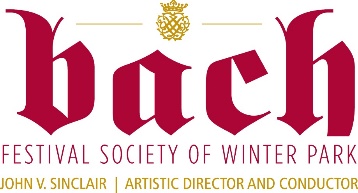 FOR IMMEDIATE RELEASEBach Festival Society Announces its 88th Season(For a chronological listing of all events, see page 3)
(ORLANDO / WINTER PARK, FL – June 8, 2022) The Bach Festival Society of Winter Park announces its schedule for 2022-2023, its 88th consecutive season. Featuring the renowned Bach Festival Choir and Orchestra, conducted by Artistic Director Dr. John V. Sinclair and joined by an array of distinguished guest soloists, the 88th season will include twenty-nine ticketed programs.  Highlights include J.S. Bach’s St. Matthew Passion, Verdi’s Requiem at Dr. Phillips Center’s Steinmetz Hall and, returning to Knowles Memorial Chapel, the beloved A Classic Christmas. Visiting artists include The King’s Singers, the Tackács Quartet with guest pianist Jeremy Denk, and the debut of the Bach Vocal Artists series. Returning subscribers will receive their renewal packages the week of June 13.  New subscriptions will be offered beginning Monday, June 27 and tickets for individual events will go on sale Monday, August 1. New subscriptions and individual event tickets may be purchased by contacting the box office or by visiting BachFestivalFlorida.org.All events, grouped by series, are as follows:The Choral Masterworks series features the Bach Festival Choir and Orchestra with guest soloists. A Classic Christmas offers traditional holiday music arranged specifically for the Bach Choir and Orchestra. Verdi’s majestic Requiem will be presented in Steinmetz Hall at the Dr. Phillips Center and the last of the choral masterworks programs will focus on peace and unity through a poignant work by Sir Karl Jenkins, An Unarmed Man: A Mass for Peace. VERDI’S REQUIEM  (Nov 6 at Steinmetz Hall in Dr. Phillips Center)
A CLASSIC CHRISTMAS  (Dec 10 & 11)
PURSUIT OF PEACE  (Apr 29 & 30)88th Annual Bach Festival. The 2023 Festival runs from February 3 through February 26 with the following events. Free recitals and master classes will also be offered with details announced at a later date. PAUL JACOBS, ORGAN (Feb 3)
SPIRITUAL SPACES (Feb 4)
BACH VOCAL ARTISTS: ST. CECILIA MASSES BY HANDEL, PURCELL, & BRITTEN (Feb 5)
THE KING’S SINGERS (Feb 10)
VENUS ASCENDING!  (Feb 11 & 12)
CONCERTOS BY CANDLELIGHT (Feb 17 & 18) 
ITAMAR ZORMAN, VIOLIN & ADAM GOLKA, PIANO (Feb 19)
LISA TERRY, VIOL DA GAMBA & JOANNE KONG, HARPSICHORD (Feb 25)
J.S. BACH’S ST. MATTHEW PASSION (Feb 26)Bach Vocal Artists Series. Our new vocal ensemble, the Bach Vocal Artists, consists of musicians selected from across the nation who will join to create a world-class chamber choir.BACH VOCAL ARTISTS: HAYDN, HUMMEL, & HENSEL (Oct 6)
BACH VOCAL ARTISTS: ST. CECILIA MASSES BY HANDEL, PURCELL, & BRITTEN* (Feb 5)
BACH VOCAL ARTISTS: MARRIAGE OF MUSIC AND POETRY (May 18) 						Bach Festival Society Announces 88th Season - continuedInsights & Sounds Series. The Society continues to present this intimate and informative musical series. Performed by members of the Bach Choir and Orchestra, each program takes a closer look at selected composers or themes complete with commentary by conductor John V. Sinclair. INSIGHTS & SOUNDS: SUBLIME SCHUBERT (Oct 27)	INSIGHTS & SOUNDS: ASPEN TRIO WITH JOHN HARBISON, LECTURER (Mar 23)
INSIGHTS & SOUNDS: THE SPIRITUAL (Apr 6)Visiting Artists Series. This series presents guest artists from around the globe. Phenomenal vocal groups Voctave and The King Singers, classical guitar’s new star, Jiji, the incomparable Takács Quartet with pianist Jeremy Denk, and a duo recital featuring Israeli violinist Itamar Zorman with pianist Adam Golka, are all must-see concerts.                                                       JIJI, GUITAR (Oct 30)
A VOCTAVE CHRISTMAS (Dec 20 at Steinmetz Hall in Dr. Phillips Center)
THE KING’S SINGERS* (Feb 10)
ITAMAR ZORMAN, VIOLIN & ADAM GOLKA, PIANO* (Feb 19)
TAKÁCS QUARTET WITH JEREMY DENK, PIANO (Mar 25)Special Events. These special events are free and open to the public:OLDE FASHIONED 4TH OF JULY CELEBRATION (Jul 4 at Winter Park Public Library, Winter Park)Presented by The City of Winter Park
RANDALL SHEETS, ORGAN (Nov 7 at Knowles Memorial Chapel, Rollins College)
	Presented by Rollins College Department of MusicThis performance is funded by Rollins College through the Faith Emeny Conger '54 Visiting Organist Concert Series in Honor of John Oliver Rich '38CHUCK SEIPP, TRUMPET & RANDALL SHEETS, ORGAN (Nov 8 at Knowles Memorial Chapel, Rollins College)CHRISTMAS IN THE PARK (Dec 1 in Central Park, Winter Park) Presented by The Charles Hosmer Morse Museum of American Art(*) Events occurring during the 88th Annual Bach FestivalAbout the Bach Festival Society of Winter ParkThe Bach Festival Society of Winter Park is one of the longest continuously operating Bach Festivals in the country and is one of America’s great oratorio societies. The Bach Festival Choir and Orchestra bring the highest caliber of classical music to Central Florida in the intimate settings of Tiedtke Concert Hall and Knowles Memorial Chapel on the Rollins College campus, as well as the magnificent new Steinmetz Hall.  Each season includes the Annual Bach Festival, Choral Masterworks, Visiting Artists, chamber music performances, and a variety of educational and community outreach programs year-round. More information is available at BachFestivalFlorida.org.The Bach Festival Society of Winter Park is supported in part by numerous individual donors; the Elizabeth Morse Genius Foundation; the Jessie Ball duPont Fund; the Winifred Johnson Clive Foundation: Orange County Government through the Arts & Cultural Affairs Program; United Arts of Central Florida, host of OrlandoAtPlay.com and UAArtsEd.com; and by the State of Florida, Department of State, Division of Cultural Affairs and the Florida Council on Arts and Culture.-END OF RELEASE-BACH FESTIVAL SOCIETY OF WINTER PARK
2022-2023 Season Events
(CHRONOLOGICAL LISTING, AS OF 6/1/2022)OLDE FASHIONED 4TH OF JULY CELEBRATION
Mon, Jul 4, 2022 at 9:00am 
Winter Park Public Library, FREEBACH VOCAL ARTISTS: HAYDEN, HUMMEL, & HENSEL
Thurs, Oct 6, 2022 at 7:30 p.m. 
Tiedtke Concert Hall, Rollins College
Tickets from $15INSIGHTS & SOUNDS: SUBLIME SCHUBERT
Thurs, Oct 27, 2022 at 7:30 p.m. 
Tiedtke Concert Hall, Rollins College
Tickets from $15JIJI, GUITAR
Sun, Oct 30, 2022 at 3:00 p.m.
Tiedtke Concert Hall, Rollins College
Tickets from $30VERDI’S REQUIEM
Sun, Nov 6, 2022 at 3:00 p.m. 
Steinmetz Hall, Dr. Phillips Center
Tickets from $25RANDALL SHEETS, ORGAN
Mon, Nov 7, 2022 at 7:30 p.m.
Knowles Memorial Chapel, Rollins College, FREECHUCK SEIPP, TRUMPET & RANDALL SHEETS, ORGAN
Tue, Nov 8, 2022 at 7:30 p.m.
Knowles Memorial Chapel, Rollins College, FREECHRISTMAS IN THE PARK
Thurs, Dec 1, 2022 at 6:15 p.m.
Central Park, Winter Park FREEA CLASSIC CHRISTMAS
Sat, Dec 10, 2022 at 1:00 p.m. and 4:00 p.m.
Sun, Dec 11, 2022 at 1:00 p.m. and 4:00 p.m.
Knowles Memorial Chapel, Rollins College
Tickets from $30A VOCTAVE CHRISTMAS 
Tues, Dec 20, 2022 at 7:30 p.m. 
Steinmetz Hall, Dr. Phillips CenterPAUL JACOBS, ORGAN*
Fri, Feb 3, 2023 at 7:30 p.m.
Knowles Memorial Chapel, Rollins College, FREESPIRITUAL SPACES*
Sat, Feb 4, 2023 at 3:00 p.m. and 5:00 p.m. 
Knowles Memorial Chapel, Rollins College
Tickets from $15BACH VOCAL ARTISTS:
ST. CECILIA MASSES BY HANDEL, PURCELL, & BRITTEN*
Sun, Feb 5, 2023 at 3:00 p.m. 
Knowles Memorial Chapel, Rollins College
Tickets from $10THE KING’S SINGERS*
Fri, Feb 10, 2023 at 7:30 p.m.
Tiedtke Concert Hall, Rollins College
Tickets from $48VENUS ASCENDING!*
Sat, Feb 11, 2023 at 7:30 p.m.
Sun, Feb 12, 2023 at 3:00 p.m.
Knowles Memorial Chapel, Rollins College
Tickets from $25CONCERTOS BY CANDLELIGHT:
ITAMAR ZORMAN, VIOLIN & ADAM GOLKA, PIANO*
Fri, Feb 17, 2023 at 7:30 p.m.
Sat, Feb 18, 2023 at 7:30 p.m.
Knowles Memorial Chapel, Rollins College
Tickets from $25ITAMAR ZORMAN, VIOLIN & ADAM GOLKA, PIANO*
Sun, Feb 19, 2023 at 3:00 p.m.
Tiedtke Concert Hall, Rollins College
Tickets from $30LISA TERRY, VIOL DA GAMBA & 
JOANNE KONG, HARPSICHORD*
Sat, Feb 25, 2023 at 3:00 p.m.
Knowles Memorial Chapel, Rollins College, FREEJ.S. BACH’S ST. MATTHEW PASSION*
Sun, Feb 26, 2023 at 3:00 p.m. 
Knowles Memorial Chapel, Rollins College
Tickets from $30INSIGHTS & SOUNDS: 
ASPEN TRIO with JOHN HARBISON, LECTURER
Thu, Mar 25, 2023 at 7:30 p.m. 
Tiedtke Concert Hall, Rollins College
Tickets from $15TAKÁCS QUARTET with JEREMY DENK, PIANO
Sat, Mar 25, 2023 at 7:30 p.m. 
Tiedtke Concert Hall, Rollins College
Tickets from $30INSIGHTS & SOUNDS: THE SPIRITUAL
Thu, Apr 6, 2023 at 7:30 p.m. 
Tiedtke Concert Hall, Rollins College
Tickets from $15PURSUIT OF PEACE
Sat, Apr 29, 2023 at 7:30 p.m. 
Sun, Apr 30, 2023 at 3:00 p.m. 
Knowles Memorial Chapel, Rollins College
Tickets from $25BACH VOCAL ARTISTS:
MARRIAGE OF MUSIC AND POETRY
Thu, May 18, 2023 at 7:30 p.m. 
Tiedtke Concert Hall, Rollins College
Tickets from $15 (*) Events occurring during the 88th Annual Bach Festival